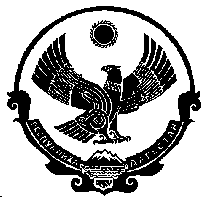 РЕСПУБЛИКА ДАГЕСТАНАДМИНИСТРАЦИЯ МО «ГОРОД КИЗИЛЮРТ»П О С Т А Н О В Л Е Н И ЕОб утверждении Порядка размещения нормативных правовых актов администрации МО «Город Кизилюрт» на информационном ресурсе – едином республиканском интернет портале для размещения проектов нормативных правовых актов органа местного самоуправления в целях проведения их независимой антикоррупционной экспертизы и общественного обсужденияВ соответствии с пунктом 6 Плана противодействия коррупции в Республики Дагестан на 2016-2017 годы, утвержденного Указом Главы Республики Дагестан от 30 мая 2016 года № 175, и обеспечения дополнительных гарантий обеспечения независимой антикоррупционной экспертизы нормативных правовых актов администрация МО «Город Кизилюрт» п о с т а н о в л я е т:1. Утвердить прилагаемый Порядок размещения проектов нормативных правовых актов администрации МО «Город Кизилюрт» на информационном ресурсе – едином республиканском интернет-портале для размещения проектов нормативных правовых актов органов местного самоуправления Республики Дагестан в целях проведения их независимой антикоррупционной экспертизы и общественного обсуждения согласно приложению.2. Разместить настоящее постановление на официальном сайте администрации МО «Город Кизилюрт» и опубликовать в газете «Кизилюртовские вести». 3. Контроль за  исполнением настоящего постановления возложить на заместителя главы администрации МО «Город Кизилюрт» Исаеву А.С.ГЛАВА 	  			                         А.А. БЕКОВ          УТВЕРЖДЕНпостановлением главы администрации МО «Город Кизилюрт»от  05.02.2018г. № 50-П ПОРЯДОКразмещения проектов нормативных правовых актов
администрации МО «Город Кизилюрт» на информационном ресурсе - едином республиканском интернет-портале для размещения проектов нормативных правовых актов органов местного самоуправления Республики Дагестан в целях проведения их независимой антикоррупционной экспертизы и общественного обсужденияНастоящий Порядок регламентирует процедуру размещения на информационном ресурсе - едином республиканском интернет-портале проектов нормативных правовых актов администрации МО «Город Кизилюрт» Республики Дагестан (далее - проекты нормативных правовых актов) в целях проведения их независимой антикоррупционной экспертизы и общественного обсуждения.Размещение проектов	нормативных правовых актов на информационном ресурсе - едином региональном интернет-портале (далее - Информационный ресурс) осуществляется разработчиком проекта нормативного правового акта (далее - разработчик).Разработчик самостоятельно определяет цель (цели) размещения проекта нормативного правового акта (для общественного обсуждения и (или) независимой антикоррупционной экспертизы) и срок, на который он размещается и который не может составлять менее пяти рабочих дней.Проекты нормативных правовых актов размещаются на Информационном ресурсе в течение рабочего дня, соответствующего дню направления указанных проектов на согласование в установленном порядке.Разработчик размещает на Информационном ресурсе проект нормативного правового акта с приложением пояснительной записки, финансово-экономического обоснования, перечня нормативных правовых актов, подлежащих в связи с принятием данного проекта признанию утратившими силу, приостановлению, изменению, дополнению или принятию.Заключения по результатам проведения независимой антикоррупционной экспертизы, поступившие в пределах срока, на который проект нормативного правового акта размещался в целях проведения независимой антикоррупционной экспертизы, а также предложения, поступившие в пределах срока, на который проект нормативного правового акта размещался в целях общественного обсуждения, регистрируются не позднее рабочего дня, следующего за днем поступления заключения или предложения, в единой системе межведомственного электронного документооборота органов государственной власти Республики Дагестан.В 10-дневный срок со дня окончания срока проведения независимой антикоррупционной экспертизы, а также общественного обсуждения проекта нормативного правового акта разработчик размещает на Информационном ресурсе сводную информацию о выявленных в ходе проведения независимой антикоррупционной экспертизы коррупциогенных факторах и о поступивших в ходе общественного обсуждения предложениях с отражением результатов их рассмотрения по форме согласно приложению к настоящему Порядку.В случае, если в течение срока, на который проект нормативного правового акта размещался на Информационном ресурсе, заключений по результатам проведения независимой антикоррупционной экспертизы (предложений в ходе общественного обсуждения) не поступило, соответствующие сведения отражаются в сводной информации.ПРИЛОЖЕНИЕк Порядку размещения проектов нормативных
правовых актов администрации МО «Город Кизилюрт» на информационном ресурсе – едином республиканском интернет-портале для размещения проектов нормативных правовых актов органов местного самоуправления Республики Дагестан в целях проведения их независимой антикоррупционной экспертизы и общественного обсужденияФормаСводная информация по итогам независимой антикоррупционной экспертизы и (или) общественного обсуждения проекта________________________________________________________________(вид нормативного правового акта с указанием органа исполнительной_____________________________________________________________власти Республики Дагестан, разработавшего проект нормативного________________________________________________________________правового акта, наименование проекта нормативного правового акта)        50-П                                               05.02.2018Независимая антикоррупционная экспертизаНезависимая антикоррупционная экспертизаНезависимая антикоррупционная экспертизаНезависимая антикоррупционная экспертиза№ п/пЭксперт(ФИО, реквизиты распоряжения об аккредитации (при наличии)ВыявленныйкоррупциогенныйфакторКомментарии разработчикаОбщественное обсуждениеОбщественное обсуждениеОбщественное обсуждениеОбщественное обсуждение№ п/пУчастник обсуждения (ФИО, адрес электронной почты (при наличии)Позиция участника обсужденияКомментарии разработчикаОбщее количество поступивших предложенийОбщее количество учтенных предложенийОбщее количество частично учтенных предложенийОбщее количество неучтенных предложений